МБОУ для ДДМШВ «Начальная школа – детский сад» с. НачаловоТеатральное  объединение «Арлекин»ОТКРЫТОЕ ЗАНЯТИЕОбыгрывание этюдов на сопоставлениеи выражение основных эмоций1 классРуководитель: Ширяева А.В.    В.  Тема занятия:Обыгрывание этюдов на выражение и сопоставление основных эмоций.Цель: Регулятивные. Учить детей планировать последовательность своих действий на занятии, определять конечную цель, выражать и сопоставлять эмоции при обыгрывании этюда с помощью мимики, жестов, голоса.Познавательные. Развивать способности в поисковой деятельности, умение анализировать действия и поступки действующих лиц, скороговорок, этюдов, извлекать основную информацию, устанавливать причинно-следственные связи.Личностные. Учить соотносить поступки и события в обыгрываемых этюдах, скороговорках с принятыми этическими принципами, морально-нравственными нормами окружающих.Коммуникативные. Приучать считаться с позицией других детей, уметь слышать другого и вступать в диалог.Оборудование:Куклы, маски, костюмы, цветы, мольберт, краски, эскиз солнца.ХОД ЗАНЯТИЯI.  Организационный момент.Сценка с волком.(волк – учитель)(на ширме кукла)Волк: Фуф! Чуть не опоздал. Ну, здравствуйте дети. Не буду спрашивать, куда пришли. Это вы и так знаете. А вот чем заниматься сегодня в кружке будете, этого никто не знает.Ребенок: А ты, Волк, откуда знаешь?Волк: Я краем уха слышал, как Анна Владимировна говорила Сатире Каримовне, что все, что сегодня на занятии вы много чего будете делать, но самое главное – новую скороговорку разучите, да обыграете, а еще сделаете целую театральную постановку одного этюдика. Какого, сами потом узнаете. Ой, а вон и Анна Владимировна идет, побег, а то она догадается, что я вам все уже рассказал.Учитель: Ну, что притихли? По – моему здесь уже Волк побывал. Он вам, случайно, не сказал, чем мы сегодня будем на занятии заниматься?Дети: Сказал.Учитель: Так что он вам сказал?Дети: Сообщил тему занятия.Учитель: Вот проныра! Все успел. А теперь приступим к занятию.II. Слайд 1 (план занятия не по порядку, дети восстанавливают его путём беседы)III. Подготовительные упражнения для работы с куклой.1. Упражнения для дыхания (3-4 раза), детям раздаются искусственные цветы с пушинкой.Вдыхают медленно (представляют запах цветка);Выдыхают медленно (сдувают пушинку);2.Упражнения для кистей рук с музыкальным сопровождением: - кулачок (сжать – разжать);- царапочки (концы пальцев сжимать - выпрямляют);- щепоточка (пальцы прямые);- переборчики (касаются большого пальца с остальными);- оконца (пальцами хлопают по ладошке);- растопырочки (пальцы врозь – вместе);- шалтай-болтай (вращение кулачка);- взмахи кистью рук поочередно.3. Скороговорки- Шесть мышат в камышах шуршат.- говорят все вместе под определенный ритм руки учителя;- говорят, ставят логическое ударение на словах – шесть, - камышах.- Шел домой с уловом Лева,   Ну, а Вова – без улова.1-я подгруппа произносит 1-ю строчку громко, весело.2-я подгруппа произносит 2-ю строчку тихо, сердито.Все в нарастающем темпе. Группы меняются.	4. Работа с куклами. Этюды.1. Упражнения по технике вождения куклы.-поговорить с куклой, чтобы играла хорошо про себя, мимикой и жестами;-надеть – снять куклу под счет, ходьба под счет без ширмы.2. Этюды с куклой. (Поют, обыгрывают без ширмы).	Как пошли наши подружкиВ лес по ягоды гулять (идут)Сею-вею, вею-сею (сеют)В лес по ягоды по ягоды гулять (идут)Они ягод не набрали (грозят)А подружку потеряли (плачут)Сею-вею, сею-вею (сеют)А подружку потеряли (плачут)Учитель:- Почему подругу потеряли?- Кто виноват?- Что надо сделать подружкам в первую очередь?3. Этюды с куклами на ширме.(Куклу водят по 3 человека, сами поют, дети тоже поют).А я по лугу – 2 раза				А я матушке – 2 разаА я по лугу гуляла – 2 раза			А я матушке кричала – 2 разаЯ с комариком плясала – 2 раза		Дай мне, матушка – 2 разаМне комар ножку – 2 раза			Дай мне, мама, косаря – 2 разаКомар ножку отдавил – 2 раза		Мне казнить, рубить – 2 разаВсе суставчики, все суставчики		Казнить, рубить комара – 2 разаСуставчики отдавил.- Как поступила муха?- Какой ее можно назвать (злой, жестокой)- Почему так сильно Муха разозлилась на комара? (он не извинился)	5.Обыгрывание чистоговорки (стоя) О чем ты плачешь. Чучело?Быть чучелом наскучило?(Одного ребенка наряжаем чучелом, остальные – зайцы, ежи, мыши – маски).Дети: О чем ты плачешь. Чучело? (весело, со смехом сердито, разражено по-доброму, с участием).Чучело: (1, 2 раз плачет, 3 раза всхлипывает)Учитель: Давайте попробуем успокоить Чучело?(Дети гладят его, говорят ему теплые слова, успокаивают). Чучело сначала громко плачет, потом перестает плакать.- Почему Чучело успокоилась?(его пожалели, сказали ему хорошие слова, убедили его).	6. Обыгрывание этюда на выражение и сопоставление основных эмоций.На улице две курицыС петухом дерутся,Две курицы – красавицыСмотрят и смеются:Ха-ха-ха! Ха-ха-ха!Как нам жалко петуха.Две курицы и петух (в масках).(Их сначала обучить как драться. Курицы наклоняются слегка голову, машут ею и идут на петуха, петух выпячивает грудь и идет на них покачивая грудью, ходят кругами).Первые две строчки (1 группа детей) говорят с возмущением.Вторые две строчки – 2 подгруппа – весело.Третьи 2 строчки – 3 группа со смехом.- Как должны были поступить девицы и другие?	7. Зарисовки эмоций в цвете. (Разукрасить фломастером).На ватмане два рисунка. Один – хорошее настроение, другой – плохое.Разукрасить в соответствии с настроением. 	 Хорошее настроение				      Плохое настроение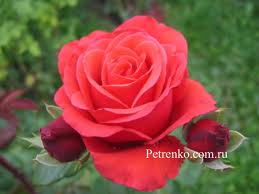 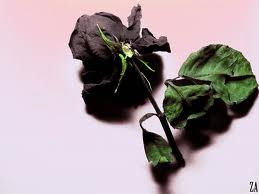 - Какая роза нравится больше? Почему?- Как поступить, чтобы и другая роза понравилась?(Добавить к ней светлых красок, пожалеть ее)	8. Подведение итога занятия.(Появляется Волк)- А что, занятие уже закончилось. Опять опоздал.- Ребята, понравилось вам занятие сегодня.- А что больше понравилось?Мне вот интересно, умеете ли вы оценивать себя. (В коробке лежат красные и розовые кружки)Если вы работали очень хорошо, то берите красный кружок, а если чуть похуже, то розовый.- Вот так на этом занятии мы с вами работали?- Ну и, напоследок, мне бы хотелось, чтобы вы изобразили на лице, с каким настроением уйдете с этого занятия?- Вот с таким настроением и я пойду домой. До свидания, ребята!